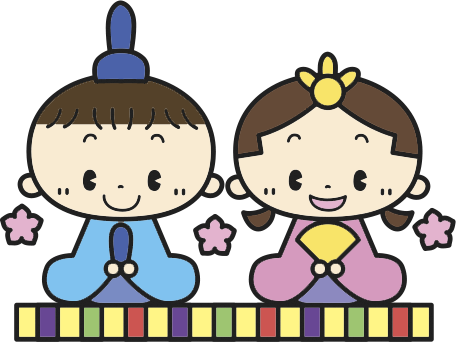 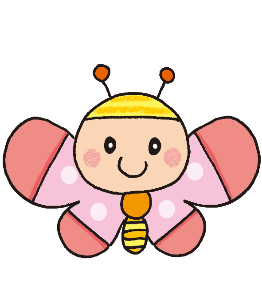 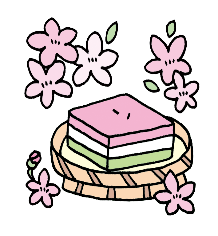 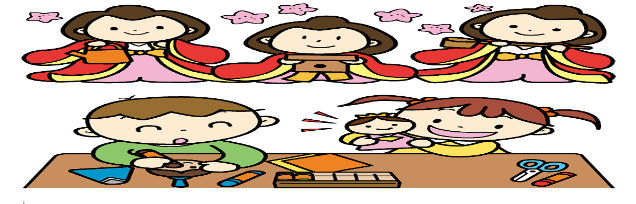 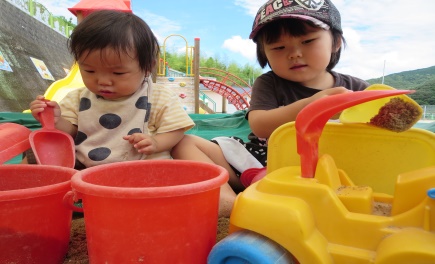 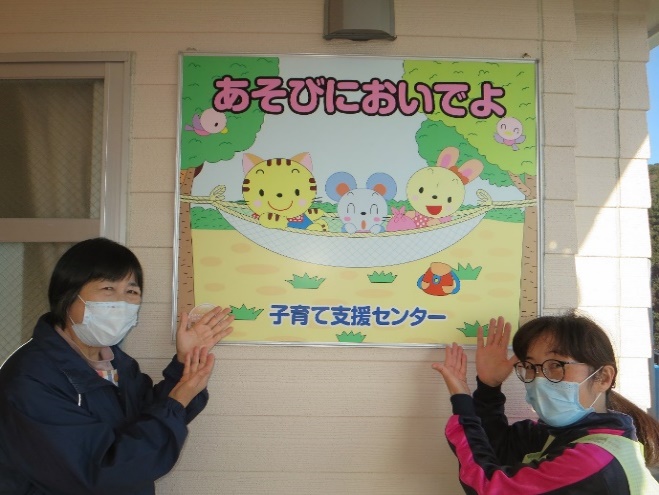 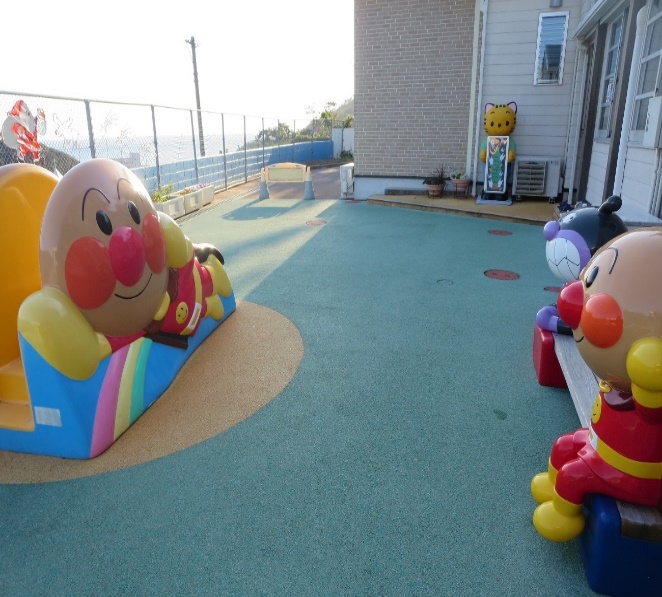 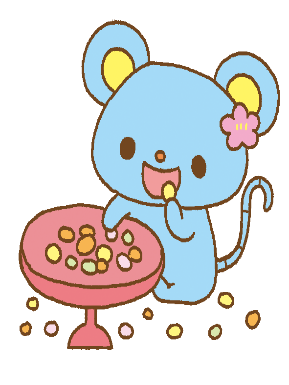 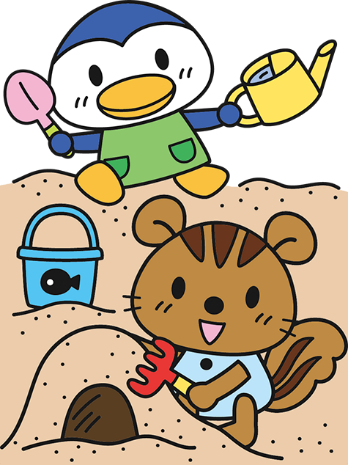 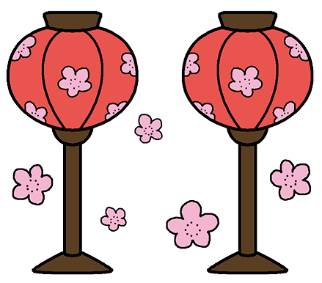 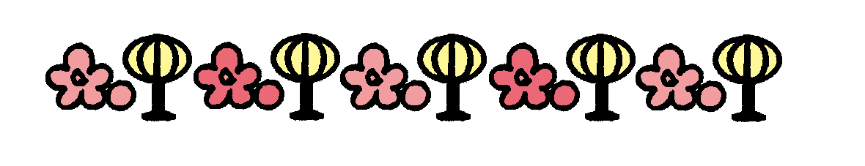 ３月　　　　　　　３月　　　　　　　３月　　　　　　　３月　　　　　　　３月　　　　　　　３月　　　　　　　３月　　　　　　　日月火水木金土土１２３４５６６７８９１０１１１２１３１３１４１５１６シャボン玉実演（シャボン玉博士来園）１７シャボン玉実演予備日１８１９２０２０２１２２２３２４２５２６２７２７２８２９３０３１